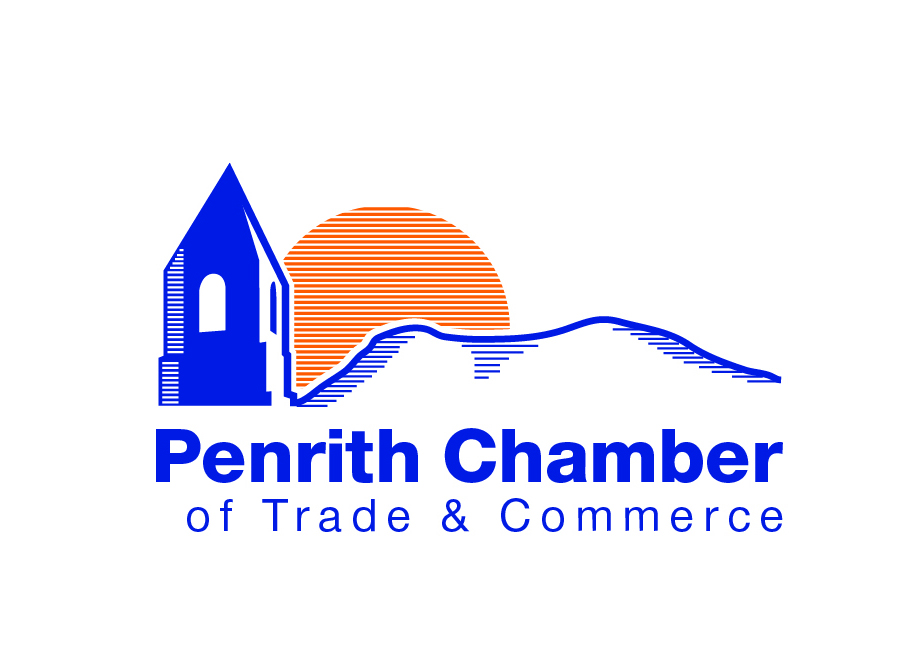 ANNUAL GENERAL MEETING AGENDATo be held at: The North Lakes HotelOn: Tuesday 3rd February 2015 at 6.00pm.Welcome and IntroductionsApologies for AbsenceMinutes – to approve the Minutes of the last AGM on Tuesday 4th February Matters arisingPresidents ReportTreasurer’s ReportTo receive and approve the accounts for the year ending 31st December 2014Subscription Rates 2015/16Any amendments to the Constitution Election of OfficersPresidentVice PresidentTreasurerExecutive Members without portfolioAOBThe AGM will be followed by a short presentation by members of the Business Improvement District for Penrith. 